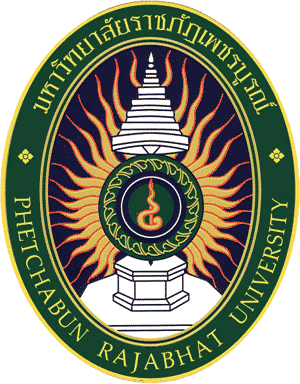 รายงานผลการตรวจประเมินคุณภาพการศึกษา  ระดับหลักสูตรประจำปีการศึกษา 2559 (ป.โท)(ข้อมูล 1 สิงหาคม 2559 – 31 กรกฎาคม 2560)หลักสูตร................................................................................สาขาวิชา.................................................................คณะ..........................................................มหาวิทยาลัยราชภัฏเพชรบูรณ์รายงาน ณ วันที่ ......เดือน .............................พ.ศ. 2560คำนำรายงานผลการประเมินคุณภาพการศึกษา  ระดับหลักสูตร ประจำปีการศึกษา 2559 ฉบับนี้จัดทำขึ้นเพื่อเป็นรายงานผลการตรวจประเมินคุณภาพการศึกษาภายใน หลักสูตร..................................... ตามองค์ประกอบและเกณฑ์มาตรฐานของสำนักงานคณะกรรมการการอุดมศึกษา 6 องค์ประกอบ 14 ตัวบ่งชี้  โดยคณะกรรมการผู้ประเมินคุณภาพการศึกษา  ได้เข้าตรวจเยี่ยมและประเมินคุณภาพการศึกษา หลักสูตร  ................................................ เมื่อวันที่  …………………    โดยคณะผู้ประเมินฯ  ได้ศึกษาเอกสาร หลักฐาน ข้อมูล ในการตรวจเยี่ยม หลักสูตรสาขาวิชา  ................................................ ได้สังเกตและสัมภาษณ์ผู้มีส่วนได้ส่วนเสีย และผู้ที่เกี่ยวข้องกับหลักสูตร  ทำให้ทราบถึงการดำเนินงานเกี่ยวกับการประกันคุณภาพการศึกษาของหลักสูตร  ซึ่งได้รับความร่วมมืออย่างดียิ่งจากคณะผู้บริหารและบุคลากรในหลักสูตร  ตลอดจนบุคลากรต่าง ๆ ที่เกี่ยวข้องในการให้ข้อมูล เพื่อยืนยันสภาพการดำเนินงานจริงของหลักสูตร  ทำให้การตรวจประเมินเป็นไปด้วยความเรียบร้อยแบบกัลยาณมิตร คณะกรรมการผู้ประเมินฯ ขอขอบพระคุณไว้ ณ ที่นี้ และคณะกรรมการ ผู้ประเมินฯ จึงได้จัดทำรายงานผลการประเมินคุณภาพการศึกษาภายในของหลักสูตร ....................................... ฉบับสมบูรณ์ เรียบร้อยแล้ว 	คณะกรรมการผู้ประเมินคุณภาพการศึกษาภายในหวังว่าผลการประเมิน ตลอดจนข้อสังเกตและข้อเสนอแนะต่างๆ ที่ได้ให้ไว้ระหว่างการตรวจประเมินและในรายงานฉบับนี้ คงจะเป็นประโยชน์และมีส่วนช่วยในการพัฒนาคุณภาพการจัดการศึกษาของหลักสูตร .................................. ให้มีความเข้มแข็งมากยิ่งขึ้น และสามารถสะท้อนสภาพจริงที่ผู้บริหารหลักสูตร  น่าจะนำไปใช้ประโยชน์ในด้านการพัฒนาตามนโยบายของหลักสูตร  ...............................ต่อไปลงชื่อ   ..............................................................           (............................................................)ประธานคณะกรรมการตรวจประเมินคุณภาพการศึกษาภายใน  หลักสูตร .....................................                 วันที่ ...... เดือน ..................... พ.ศ. 2560สารบัญบทสรุปสำหรับผู้บริหารรายงานผลการประเมินคุณภาพการศึกษา ระดับหลักสูตรหลักสูตร............................................................สาขาวิชา..................................................คณะ...............................   มหาวิทยาลัยราชภัฏเพชรบูรณ์	ในรอบปีการศึกษา 2559 หลักสูตร........................................ สาขาวิชา..................................... คณะ......................................  มหาวิทยาลัยราชภัฏ...................................... ได้ดำเนินการประกันคุณภาพการศึกษาภายใน หลักสูตร..................................... ตามองค์ประกอบและเกณฑ์มาตรฐานของสำนักงานคณะกรรมการการอุดมศึกษา 6 องค์ประกอบ 14 ตัวบ่งชี้  	ผลการประเมินคุณภาพการศึกษาภายในตามองค์ประกอบคุณภาพการศึกษา   พบว่า	ผลการประเมินตามตัวบ่งชี้ผลการดำเนินงาน (KPI) เพื่อติดตามการดำเนินงานตามเกณฑ์มาตรฐานหลักสูตรและกรอบมาตรฐานคุณวุฒิอุดมศึกษาแห่งชาติ (TQF) พบว่า  หลักสูตร........................................ สาขาวิชา..................................... คณะ......................................  มีผลการดำเนินงานตามเกณฑ์ที่ สกอ. กำหนด จำนวน ..................ตัวบ่งชี้ คิดเป็น ร้อยละ ...............ของตัวบ่งชี้ที่ต้องดำเนินการทั้งหมด (12 ตัวบ่งชี้) เมื่อพิจารณาเทียบกับเกณฑ์ที่ สกอ. กำหนด พบว่า หลักสูตร........................................ สาขาวิชา..................................... คณะ......................................มีผลการดำเนินงาน ผ่าน/ไม่ผ่านเกณฑ์ตามมาตรฐานที่ สกอ. กำหนด และเมื่อพิจารณาผลการดำเนินงานตามตัวบ่งชี้การประกันคุณภาพการศึกษาภายใน ระดับหลักสูตรทั้ง 6 องค์ประกอบ 14 ตัวบ่งชี้ พบว่า พบว่า  หลักสูตรสาขาวิชา..................................... คณะ...................................... มีผลการประเมินคุณภาพภายในภาพรวมอยู่ในระดับ..................................... โดยมีคะแนนเฉลี่ยเท่ากับ............................................. และเมื่อจำแนกเป็นชนิดตัวบ่งชี้พบว่าตัวบ่งชี้ที่เป็นปัจจัยนำเข้า (Input) มีผลการประเมินอยู่ในระดับ......................... มีคะแนนเฉลี่ยเท่ากับ..............................ตัวบ่งชี้ที่เป็นกระบวนการ (Process) มีผลการประเมินอยู่ในระดับ......................... มีคะแนนเฉลี่ยเท่ากับ..............................ตัวบ่งชี้ที่เป็นผลลัพธ์ (Output) มีผลการประเมินอยู่ในระดับ......................... มีคะแนนเฉลี่ยเท่ากับ.............................. และเมื่อจำแนกเป็นรายองค์ประกอบ  พบว่าองค์ประกอบที่ 1 การกำกับมาตรฐาน ผลการประเมิน .....................................	องค์ประกอบที่ 2 บัณฑิต มีผลการประเมินอยู่ในระดับ......................... มีคะแนนเฉลี่ยเท่ากับ.............................. 	องค์ประกอบที่ 3 นักศึกษา มีผลการประเมินอยู่ในระดับ......................... มีคะแนนเฉลี่ยเท่ากับ..............................	องค์ประกอบที่ 4 อาจารย์ มีผลการประเมินอยู่ในระดับ......................... มีคะแนนเฉลี่ยเท่ากับ..............................	องค์ประกอบที่ 5 หลักสูตร การเรียนการสอน การประเมินผู้เรียน มีผลการประเมินอยู่ในระดับ......................... มีคะแนนเฉลี่ยเท่ากับ..............................	องค์ประกอบที่ 6 สิ่งสนับสนุนการเรียนการสอน  มีผลการประเมินอยู่ในระดับ......................... มีคะแนนเฉลี่ยเท่ากับ..............................ซึ่งจากผลการประเมิน ดังกล่าว จะเห็นได้ว่าผลการดำเนินงานตามเกณฑ์มาตรฐานขององค์ประกอบที่ 1 การกำกับมาตรฐาน “ไม่ผ่าน” ดังนั้นคะแนนผลการประเมินคุณภาพการศึกษาโดยภาพรวมของหลักสูตรนี้ จึงเป็น 0 คะแนน ทั้งนี้คณะกรรมการประเมินได้ระบุถึง จุดแข็ง  จุดอ่อน และข้อเสนอแนะเพื่อการพัฒนา ดังนี้จุดแข็งจุดอ่อน/ประเด็นที่ควรพัฒนาข้อเสนอแนะ/แนวทางพัฒนารายชื่อคณะกรรมการผู้ประเมินคุณภาพการศึกษาภายใน ระดับหลักสูตรคณะกรรมการผู้ประเมินคุณภาพการศึกษาภายใน หลักสูตร............................................................  สาขาวิชา............................................................  คณะ...............................   มหาวิทยาลัยราชภัฏเพชรบูรณ์  ตามคำสั่งมหาวิทยาลัยราชภัฏเพชรบูรณ์  ที่ ................./2560  ลงวันที่ ............ พ.ศ. 2560ประกอบด้วย 1...................................................................  ประธานกรรมการ2...................................................................  กรรมการ3...................................................................  กรรมการและเลขานุการส่วนที่ 1   บทนำข้อมูลพื้นฐาน 1. รหัสและชื่อหลักสูตร (ใช้ข้อมูลจาก มคอ. 2 หมวดที่ 1 ข้อมูลทั่วไปหัวข้อที่ 1)ภาษาไทย     :  สาขาวิชาภาษาอังกฤษ: 2. ชื่อปริญญาและสาขาวิชา (ใช้ข้อมูลจาก มคอ. 2 หมวดที่ 1 ข้อมูลทั่วไป หัวข้อที่ 2)ชื่อเต็ม (ภาษาไทย):          ( )ชื่อย่อ (ภาษาไทย):           ()ชื่อเต็ม (ภาษาอังกฤษ):    ()ชื่อย่อ (ภาษาอังกฤษ):      3. รูปแบบของหลักสูตร (ใช้ข้อมูลจาก มคอ. 2 หมวดที่ 1 ข้อมูลทั่วไป หัวข้อที่ 5)3.1.รูปแบบ                       หลักสูตรระดับ หลักสูตร  ปี     	3.2.ภาษาที่ใช้            	        ภาษาไทย       	3.4.ความร่วมมือกับสถาบันอื่น4. สถานภาพของหลักสูตรและการพิจารณาอนุมัติ/เห็นชอบหลักสูตร (ใช้ข้อมูลจาก มคอ. 2 หมวดที่ 1 ข้อมูลทั่วไป หัวข้อที่ 6)            หลักสูตร พ.ศ.                   สภาวิชาการ เห็นชอบในการนำเสนอหลักสูตรต่อสภามหาวิทยาลัย ในการประชุม ครั้งที่ /                        วันที่                   สภามหาวิทยาลัย อนุมัติหลักสูตรในการประชุม ครั้งที่ / วันที่ 	  องค์กรวิชาชีพ(ถ้ามี) ให้การรับรองเมื่อวันที่                          เปิดสอน ภาคการศึกษาที่  ปีการศึกษา                  สำนักงานคณะกรรมการการอุดมศึกษา (สกอ.) ให้การรับรอง/รับทราบหลักสูตรเมื่อวันที่ 5. สถานภาพของหลักสูตรในปีการศึกษา 2559	 หลักสูตรเก่า/ยังไม่ปรับเข้ากรอบ TQF หลักสูตรใหม่ (พ.ศ. 255...)ตามกรอบ TQF ปรับปรุง (พ.ศ. 255..) ตามกรอบ TQF6. ประเภทหลักสูตรตามมิติการควบคุมของสภาวิชาชีพ     ไม่มีสภาวิชาชีพควบคุม						       หลักสูตรสาขาวิชาชีพ  รับรองโดย.................................7. การพัฒนา/ปรับปรุงหลักสูตร (นับตั้งแต่เปิดสอนถึงปัจจุบัน) จำนวน…… ครั้ง 8. การดำเนินงานตามข้อสังเกตและข้อเสนอแนะจากการประกันคุณภาพการศึกษาภายใน ปีการศึกษา     2558 (ปีที่ผ่านมา)ส่วนที่ 2การวางแผนและการประเมิน 1. เตรียมการและวางแผนก่อนการตรวจเยี่ยมคณะกรรมการตรวจประเมินคุณภาพการศึกษาการศึกษาระดับหลักสูตร หลักสูตร........................................ สาขาวิชา..................................... คณะ......................................มหาวิทยาลัยราชภัฎเพชรบูรณ์ ประจำปีการศึกษา 2559 ได้วางแผนการดำเนินการดังนี้1.1 การดำเนินการก่อนการประเมินประธานคณะกรรมการประชุมและมอบหมายให้คณะกรรมการรับผิดชอบการตรวจประเมินคุณภาพ ตรวจสอบผลการดำเนินงานตามองค์ประกอบคุณภาพตามที่ สกอ. กำหนด  และมอบหมายให้วิเคราะห์เพิ่มเติมในบางตัวบ่งชี้ที่กำหนดไว้ในแนวปฏิบัติการติดตามตรวจสอบคุณภาพการศึกษาระดับหลักสูตร พร้อมทั้งติดตามตรวจสอบความก้าวหน้าของการปฏิบัติตามแผนการพัฒนาคุณภาพการศึกษาของหลักสูตรที่รับการตรวจประเมินคณะกรรมการฯ ได้ประชุมเพื่อปรับปรุงกำหนดการตรวจสอบคุณภาพการศึกษาระดับหลักสูตร เสนอคณะกรรมการประจำหลักสูตรเพื่อเตรียมการในการดำเนินการตามกิจกรรมต่างๆ ที่กำหนดในระหว่างการตรวจประเมินคณะกรรมการฯ มอบหมายให้ฝ่ายเลขานุการประสานงานการจัดเตรียมข้อมูลต่างๆ ผู้ให้สัมภาษณ์ การประสานในกิจกรรมต่างๆ เพื่อให้การตรวจประเมินดำเนินการไปได้อย่างมีประสิทธิภาพ1.2 การดำเนินการระหว่างการประเมิน มีกิจกรรมหลัก ๆ ประกอบด้วยคณะกรรมการฯประชุมร่วมกับอาจารย์ประจำหลักสูตรเพื่อรับฟังบทสรุปผลดำเนินการของหลักสูตร โดยผู้บริหารของหลักสูตรและได้สัมภาษณ์นโยบายการจัดการศึกษาและการบริหารของหลักสูตร  คณะกรรมการได้ชี้แจงวัตถุประสงค์ของการตรวจสอบคุณภาพการจัดการศึกษาของหลักสูตร ตามกฎฯกระทรวงที่กำหนดให้ต้นสังกัดดำเนินการ คณะกรรมการฯ ได้สัมภาษณ์อาจารย์ประจำหลักสูตรทั้ง  5 ท่าน ทั้งด้านนโยบาย การบริหารจัดการ และผลการดำเนินการในภาพรวม   คณะกรรมการฯ ได้ดำเนินการตรวจสอบผลการดำเนินการตามรายงานการประเมินตนเอง สัมภาษณ์เจ้าของกระบวนการต่างๆ ในแต่ละองค์ประกอบพร้อมเก็บข้อมูลจากเอกสารหลักฐานที่หลักสูตรได้มีการดำเนินการจริง รวมทั้งเยี่ยมชมอาคารสถานที่ ห้องปฏิบัติการ สื่อ สิ่งสนับสนุนการจัดการเรียนการสอน  พร้อมทั้งสัมภาษณ์ผู้มีส่วนได้ส่วนเสีย เช่น นักศึกษา ศิษย์เก่า ผู้ปกครอง สถานประกอบการ อาจารย์ บุคลากรสายสนับสนุน นักวิจัย เป็นต้นคณะกรรมการฯ ได้ประชุมร่วมกันเพื่อสรุปผลการประเมินในภาพรวมของแต่ละองค์ประกอบ การให้ข้อเสนอแนะ จุดแข็ง แนวทางเสริมจุดแข็ง จุดที่ควรพัฒนา และข้อเสนอแนะเพื่อการปรับปรุง1.3 การดำเนินการหลังการประเมินคณะกรรมการฯ ได้รายงานผลการประเมินด้วยวาจา นำเสนอต่อผู้บริหารหลักสูตรและคณาจารย์ของหลักสูตรให้รับทราบ และจัดทำเอกสารเสนอผลการประเมินเป็นลายลักษณ์อักษร เสนอต่อมหาวิทยาลัยราชภัฏเพชรบูรณ์ 2.  กำหนดการประเมิน	…………………………………………………………………………………………………………………………………………………………………………………………………………………………………………………………………………………………………………..…………………………………………………………………………………………………………………………………………………………..…………………………………………………………………………………………………………………………………………………………..…………………………………………………………………………………………………………………………………………………………..…………………………………………………………………………………………………………………………………………………………..…………………………………………………………………………………………………………………………………………………………..…………………………………………………………………………………………………………………………………………………………..…………………………………………………………………………………………………………………………………………………………..…………………………………………………………………………………………………………………………………………………………..…………………………………………………………………………………………………………………………………………………………..3. วิธีการตรวจสอบความถูกต้องน่าเชื่อถือของข้อมูล	เพื่อยืนยันความถูกต้องและความน่าเชื่อถือของข้อมูล คณะกรรมการฯ ได้สัมภาษณ์เจ้าของกระบวนการต่างๆ ตรวจสอบเอกสาร หลักฐานที่เกี่ยวข้อง พร้อมลงพื้นที่เพื่อตรวจเยี่ยมคณะ  สัมภาษณ์ผู้บริหาร คณาจารย์ระดับคณะ เพื่อยืนยันผลการปฏิบัติงานตามข้อมูลที่ได้อ่านจากรายงานการประเมินตนเองของหลักสูตร  มีการเก็บข้อมูลและสัมภาษณ์เพิ่มเติมจากคณาจารย์และผู้เกี่ยวข้องเพิ่มเติมให้ครบถ้วนเพื่อตรวจสอบข้อมูลระหว่างกลุ่มเป็นการยืนยันความถูกต้องและแหล่งที่มาของข้อมูลว่าเป็นข้อมูลเดียวกันกับที่นำเสนอในรายงานผลการประเมินคุณภาพการศึกษาระดับหลักสูตร ดังนี้2.1 ข้อมูลส่วนที่เป็นรายงานการประเมินตนเองการตรวจสอบความถูกต้องของข้อมูลในเอกสารรายงานการประเมินตนเองตรวจสอบโดยศึกษาข้อมูลเพิ่มเติมจากต้นฉบับ  ตรวจสอบเอกสารหลักฐาน  สัมภาษณ์ผู้เกี่ยวข้อง และศึกษาสังเกตสถานการณ์จริง2.2 ข้อมูลส่วนที่เป็นผลการประเมินของคณะกรรมการ	การตรวจสอบความถูกต้องของข้อมูลที่เป็นผลการประเมินของคณะกรรมการตรวจสอบโดยการนำเสนอผลต่อที่ประชุมคณะกรรมการ  การตรวจสอบคำอธิบายของคู่มือการประกันคุณภาพและการเสนอผลการประเมินด้วยวาจาต่อที่ประชุมของบุคลากรของหน่วยรับตรวจเพื่อการให้ยืนยันความถูกต้องของข้อมูลส่วนที่  3
ผลการประเมินตามตัวบ่งชี้ของ (สกอ.)ในการประกันคุณภาพการศึกษาภายใน ระดับหลักสูตร คณะกรรมการได้พิจารณาผลการดำเนินงานของหลักสูตรเชื่อมโยงกับตัวบ่งชี้การดำเนินการตามกรอบมาตรฐานคุณวุฒิระดับอุดมศึกษาแห่งชาติ พ.ศ. 2552 เพื่อประโยชน์ในการเผยแพร่หลักสูตรที่มีคุณภาพและมาตรฐาน ตามที่สำนักงานคณะกรรมการการอุดมศึกษา (สกอ.) ได้กำหนดแนวทางการเผยแพร่หลักสูตรไว้ในประกาศคณะกรรมการการอุดมศึกษา เรื่อง แนวทางการปฏิบัติตามกรอบมาตรฐานคุณวุฒิระดับอุดมศึกษาแห่งชาติ พ.ศ.2552 และข้อมูลผลการดำเนินงานตามตัวบ่งชี้การประกันคุณภาพการศึกษาภายใน ระดับหลักสูตร ที่ครอบคลุมข้อมูลพื้นฐานในส่วนที่เกี่ยวข้องตามเกณฑ์มาตรฐานหลักสูตรระดับอุดมศึกษา และตัวบ่งชี้เชิงปริมาณในส่วนที่เกี่ยวข้องกับคุณวุฒิ ตำแหน่งทางวิชาการ และผลงานทางวิชาการของอาจารย์ สำหรับตัวบ่งชี้เชิงคุณภาพที่เน้นกระบวนการ คณะกรรมการได้ทำการประเมินในลักษณะของพิชญพิจารย์ (peer review) พิจารณาตามบริบทของหลักสูตร ภายใต้การบริหารงานของคณะและมหาวิทยาลัย แล้วตัดสินผลการดำเนินงานให้คะแนนตามเกณฑ์การประเมินของแต่ละตัวบ่งชี้ตามที่ สกอ. กำหนด โดยมีคะแนนผลการประเมินในแต่ละตัวบ่งชี้ สรุปได้ ดังนี้องค์ประกอบที่ 1 การกำกับมาตรฐานสรุปผลการดำเนินงาน	ตัวบ่งชี้  1.1   การกำกับติดตามให้เป็นไปตามมาตรฐานหลักสูตร   ผ่านเกณฑ์มาตรฐานหลักสูตร     ไม่ผ่านเกณฑ์มาตรฐานหลักสูตรองค์ประกอบที่ 2 - 6ส่วนที่ 4สรุปผลการประเมินตารางวิเคราะห์คุณภาพการศึกษาภายในระดับหลักสูตรรายงานผลการวิเคราะห์จุดเด่น และจุดที่ควรพัฒนาองค์ประกอบที่ 1 การกำกับมาตรฐานองค์ประกอบที่ 2 บัณฑิตองค์ประกอบที่ 3 นักศึกษาองค์ประกอบที่ 4 อาจารย์องค์ประกอบที่ 5 หลักสูตร การเรียนการสอน การประเมินผู้เรียนองค์ประกอบที่ 6 สิ่งสนับสนุนการเรียนรู้สรุปประเด็นและข้อเสนอแนะจากการสัมภาษณ์ผู้มีส่วนได้ส่วนเสีย (ถ้ามี)…………………………………………………………………………………………………………………………………………………………………………………………………………………………………………………………………………………………………………………………………………………………………………………………………………………………………………………………………………………………………………………………………………………………………………………………………………………………………………………………………………………………………………………………………………………………………………………………………ลายมือชื่อของคณะกรรมการประเมินคุณภาพภายในลงนาม …………………………………………………………………………(………………………………………………………………………..)ประธานคณะกรรมการ ลงนาม …………………………………………………………………………(………………………………………………………………………..)กรรมการลงนาม …………………………………………………………………………(………………………………………………………………………..)กรรมการและเลขานุการภาคผนวกคำสั่งแต่งตั้งคณะกรรมการประเมินคุณภาพการศึกษาภายในระดับหลักสูตร ประจำปีการศึกษา 2559ภาพการตรวจประเมินหน้าคำนำ	คำนำ	(ก)บทสรุปสำหรับผู้บริหารบทสรุปสำหรับผู้บริหาร(ข)ส่วนที่ 1   บทนำส่วนที่ 1   บทนำข้อมูลพื้นฐานของหน่วยงาน1การปรับปรุงตามข้อเสนอแนะของผลการประเมินปีที่ผ่านมา2ส่วนที่ 2   การวางแผนและการประเมิน   ส่วนที่ 2   การวางแผนและการประเมิน   3ส่วนที่ 3   ผลการประเมินตามตัวบ่งชี้		 ส่วนที่ 3   ผลการประเมินตามตัวบ่งชี้		 องค์ประกอบที่  1  การกำกับมาตรฐาน5องค์ประกอบที่  2  บัณฑิต              6องค์ประกอบที่  3  นักศึกษา          7องค์ประกอบที่  4  อาจารย์8องค์ประกอบที่  5  หลักสูตร การเรียนการสอน การประเมินผู้เรียน9องค์ประกอบที่  6  สิ่งสนับสนุนการเรียนรู้10ส่วนที่ 4    สรุปผลการประเมินส่วนที่ 4    สรุปผลการประเมินตารางวิเคราะห์คุณภาพการศึกษาภายในระดับหลักสูตร11รายงานการวิเคราะห์จุดเด่นและโอกาสในการพัฒนา11ภาคผนวกภาคผนวกคำสั่งแต่งตั้งคณะกรรมการประเมินคุณภาพการศึกษาภายในระดับหลักสูตร ประจำปีการศึกษา 255914ภาพการตรวจประเมินลำดับที่ของการพัฒนา/ปรับปรุงหลักสูตรปี พ.ศ. ที่ทำการพัฒนา/ปรับปรุงหมายเหตุ/เหตุผลในการพัฒนา/ปรับปรุง1234ข้อสังเกตและข้อเสนอแนะการดำเนินงาน/ผลการปรับปรุงตามข้อเสนอแนะตัวบ่งชี้เกณฑ์การประเมินผลการประเมิน( ผ่านเกณฑ์ / ไม่ผ่านเกณฑ์)ระบุเหตุผลหากไม่ผ่านเกณฑ์1.1 การบริหารจัดการหลักสูตรตามเกณฑ์มาตรฐานหลักสูตรที่กำหนดโดยสำนักงานคณะกรรมการการอุดมศึกษา1. จำนวนอาจารย์ประจำหลักสูตร1.1 การบริหารจัดการหลักสูตรตามเกณฑ์มาตรฐานหลักสูตรที่กำหนดโดยสำนักงานคณะกรรมการการอุดมศึกษา2. คุณสมบัติของอาจารย์ประจำหลักสูตร1.1 การบริหารจัดการหลักสูตรตามเกณฑ์มาตรฐานหลักสูตรที่กำหนดโดยสำนักงานคณะกรรมการการอุดมศึกษา3. คุณสมบัติของอาจารย์ผู้รับผิดชอบหลักสูตร1.1 การบริหารจัดการหลักสูตรตามเกณฑ์มาตรฐานหลักสูตรที่กำหนดโดยสำนักงานคณะกรรมการการอุดมศึกษา4. คุณสมบัติของอาจารย์ผู้สอน1.1 การบริหารจัดการหลักสูตรตามเกณฑ์มาตรฐานหลักสูตรที่กำหนดโดยสำนักงานคณะกรรมการการอุดมศึกษา5. คุณสมบัติของอาจารย์
ที่ปรึกษาวิทยานิพนธ์หลักและอาจารย์ที่ปรึกษาการค้นคว้าอิสระ1.1 การบริหารจัดการหลักสูตรตามเกณฑ์มาตรฐานหลักสูตรที่กำหนดโดยสำนักงานคณะกรรมการการอุดมศึกษา6. คุณสมบัติของอาจารย์ที่ปรึกษาวิทยานิพนธ์ร่วม (ถ้ามี)1.1 การบริหารจัดการหลักสูตรตามเกณฑ์มาตรฐานหลักสูตรที่กำหนดโดยสำนักงานคณะกรรมการการอุดมศึกษา7. คุณสมบัติของอาจารย์ผู้สอบวิทยานิพนธ์1.1 การบริหารจัดการหลักสูตรตามเกณฑ์มาตรฐานหลักสูตรที่กำหนดโดยสำนักงานคณะกรรมการการอุดมศึกษา8. การตีพิมพ์เผยแพร่ผลงานของผู้สำเร็จการศึกษา1.1 การบริหารจัดการหลักสูตรตามเกณฑ์มาตรฐานหลักสูตรที่กำหนดโดยสำนักงานคณะกรรมการการอุดมศึกษา9. ภาระงานอาจารย์ที่ปรึกษาวิทยานิพนธ์  
และการค้นคว้าอิสระในระดับบัณฑิตศึกษา1.1 การบริหารจัดการหลักสูตรตามเกณฑ์มาตรฐานหลักสูตรที่กำหนดโดยสำนักงานคณะกรรมการการอุดมศึกษา10. อาจารย์ที่ปรึกษาวิทยานิพนธ์และการค้นคว้าอิสระในระดับบัณฑิตศึกษามีผลงานวิจัยอย่างต่อเนื่องและสม่ำเสมอ1.1 การบริหารจัดการหลักสูตรตามเกณฑ์มาตรฐานหลักสูตรที่กำหนดโดยสำนักงานคณะกรรมการการอุดมศึกษา11. มีการปรับปรุงหลักสูตรตามกรอบระยะเวลาที่กำหนด1.1 การบริหารจัดการหลักสูตรตามเกณฑ์มาตรฐานหลักสูตรที่กำหนดโดยสำนักงานคณะกรรมการการอุดมศึกษาจำนวนข้อที่ผ่านการประเมิน ..............................    ได้แก่ ข้อ....................................................................จำนวนข้อที่ผ่านการประเมิน ..............................    ได้แก่ ข้อ....................................................................จำนวนข้อที่ผ่านการประเมิน ..............................    ได้แก่ ข้อ....................................................................องค์ประกอบตัวบ่งชี้เป้าหมายผลดำเนินงาน(ร้อยละ)คะแนน
ประเมินจากกรรมการบรรลุเป้าหมาย( /บรรลุ,x ไม่บรรลุ)หมายเหตุ
(เช่นเหตุผลที่ให้คะแนนต่างจากที่ประเมินตนเอง)2. บัณฑิต2.1 คุณภาพบัณฑิตตามกรอบมาตรฐานคุณวุฒิระดับอุดมศึกษาแห่งชาติ2. บัณฑิต2.2 ผลงานของนักศึกษาและผู้สำเร็จการศึกษาในระดับปริญญาโทที่ได้รับการเฉลี่ยคะแนนองค์ประกอบที่ 2เฉลี่ยคะแนนองค์ประกอบที่ 23. นักศึกษา3.1 การรับนักศึกษา3. นักศึกษา3.2 การส่งเสริมและพัฒนานักศึกษา3. นักศึกษา3.3 ผลที่เกิดกับนักศึกษาเฉลี่ยคะแนนองค์ประกอบที่ 3เฉลี่ยคะแนนองค์ประกอบที่ 34. อาจารย์4.1 การบริหารพัฒนาอาจารย์4. อาจารย์4.2 คุณภาพอาจารย์ (เฉลี่ย 4.2.1 - 4.2.3)4. อาจารย์  4.2.1 ร้อยละอาจารย์ประจำหลักสูตรที่มีคุณวุฒิปริญญาเอก4. อาจารย์  4.2.2 ร้อยละอาจารย์ประจำหลักสูตรที่ดำรงตำแหน่งทางวิชาการ4. อาจารย์  4.2.3 ผลงานทางวิชาการชองอาจารย์ประจำหลักสูตร4. อาจารย์4.3 ผลที่เกิดกับอาจารย์เฉลี่ยคะแนนองค์ประกอบที่ 4เฉลี่ยคะแนนองค์ประกอบที่ 45. หลักสูตร การเรียน การสอน การประเมิน ผู้เรียน5.1 สาระของรายวิชาในหลักสูตร5. หลักสูตร การเรียน การสอน การประเมิน ผู้เรียน5.2 การวางระบบผู้สอนและกระบวนการ จัดการเรียนการสอน5. หลักสูตร การเรียน การสอน การประเมิน ผู้เรียน5.3 การประเมินผู้เรียน5. หลักสูตร การเรียน การสอน การประเมิน ผู้เรียน5.4 ผลการดำเนินงานหลักสูตรตามกรอบมาตรฐานคุณวุฒิระดับอุดมศึกษาแห่งชาติเฉลี่ยคะแนนองค์ประกอบที่ 5เฉลี่ยคะแนนองค์ประกอบที่ 56. สิ่งสนับสนุน การเรียนรู้6.1 สิ่งสนับสนุนการเรียนรู้เฉลี่ยคะแนนองค์ประกอบที่ 6เฉลี่ยคะแนนองค์ประกอบที่ 6เฉลี่ยคะแนนองค์ประกอบที่ 2-6เฉลี่ยคะแนนองค์ประกอบที่ 2-6องค์ประกอบที่คะแนนผ่านIPOคะแนนเฉลี่ยผลการประเมิน0.01 – 2.00  ระดับคุณภาพน้อย2.01 – 3.00  ระดับคุณภาพปานกลาง3.01 – 4.00  ระดับคุณภาพดี4.01 – 5.00  ระดับคุณภาพดีมาก1 ผ่าน               ไม่ผ่าน การประเมิน ผ่าน               ไม่ผ่าน การประเมิน ผ่าน               ไม่ผ่าน การประเมิน ผ่าน               ไม่ผ่าน การประเมินหลักสูตร  ได้  ไม่ได้มาตรฐาน2คะแนนเฉลี่ยของทุกตัวบ่งชี้ในองค์ประกอบที่ 2-6--3คะแนนเฉลี่ยของทุกตัวบ่งชี้ในองค์ประกอบที่ 2-6--4คะแนนเฉลี่ยของทุกตัวบ่งชี้ในองค์ประกอบที่ 2-6--5คะแนนเฉลี่ยของทุกตัวบ่งชี้ในองค์ประกอบที่ 2-6-6คะแนนเฉลี่ยของทุกตัวบ่งชี้ในองค์ประกอบที่ 2-6--รวมคะแนนเฉลี่ยของทุกตัวบ่งชี้ในองค์ประกอบที่ 2-6ผลการประเมินผลการประเมินจุดแข็งแนวทางเสริมจุดแข็งจุดที่ควรพัฒนาข้อเสนอแนะในการปรับปรุงวิธีปฏิบัติที่ดี/นวัตกรรม (ถ้ามี)วิธีปฏิบัติที่ดี/นวัตกรรม (ถ้ามี)จุดแข็งแนวทางเสริมจุดแข็งจุดที่ควรพัฒนาข้อเสนอแนะในการปรับปรุงวิธีปฏิบัติที่ดี/นวัตกรรม (ถ้ามี)วิธีปฏิบัติที่ดี/นวัตกรรม (ถ้ามี)จุดแข็งแนวทางเสริมจุดแข็งจุดที่ควรพัฒนาข้อเสนอแนะในการปรับปรุงวิธีปฏิบัติที่ดี/นวัตกรรม (ถ้ามี)วิธีปฏิบัติที่ดี/นวัตกรรม (ถ้ามี)จุดแข็งแนวทางเสริมจุดแข็งจุดที่ควรพัฒนาข้อเสนอแนะในการปรับปรุงวิธีปฏิบัติที่ดี/นวัตกรรม (ถ้ามี)วิธีปฏิบัติที่ดี/นวัตกรรม (ถ้ามี)จุดแข็งแนวทางเสริมจุดแข็งจุดที่ควรพัฒนาข้อเสนอแนะในการปรับปรุงวิธีปฏิบัติที่ดี/นวัตกรรม (ถ้ามี)วิธีปฏิบัติที่ดี/นวัตกรรม (ถ้ามี)จุดแข็งแนวทางเสริมจุดแข็งจุดที่ควรพัฒนาข้อเสนอแนะในการปรับปรุงวิธีปฏิบัติที่ดี/นวัตกรรม (ถ้ามี)วิธีปฏิบัติที่ดี/นวัตกรรม (ถ้ามี)